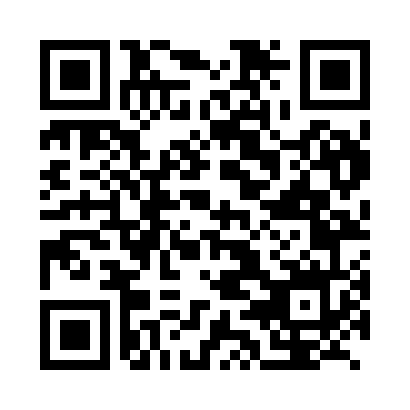 Prayer times for Liquan County, ChinaWed 1 May 2024 - Fri 31 May 2024High Latitude Method: Angle Based RulePrayer Calculation Method: Muslim World LeagueAsar Calculation Method: ShafiPrayer times provided by https://www.salahtimes.comDateDayFajrSunriseDhuhrAsrMaghribIsha1Wed4:235:5612:434:277:318:582Thu4:225:5512:434:277:328:593Fri4:215:5412:434:277:339:014Sat4:195:5312:434:277:339:025Sun4:185:5212:434:277:349:036Mon4:175:5112:434:277:359:047Tue4:155:5012:434:277:369:058Wed4:145:5012:434:277:369:069Thu4:135:4912:434:277:379:0710Fri4:125:4812:434:277:389:0811Sat4:115:4712:434:287:399:0912Sun4:095:4612:434:287:409:1013Mon4:085:4512:434:287:409:1114Tue4:075:4512:434:287:419:1315Wed4:065:4412:434:287:429:1416Thu4:055:4312:434:287:439:1517Fri4:045:4212:434:287:439:1618Sat4:035:4212:434:287:449:1719Sun4:025:4112:434:287:459:1820Mon4:015:4012:434:297:469:1921Tue4:005:4012:434:297:469:2022Wed3:595:3912:434:297:479:2123Thu3:585:3912:434:297:489:2224Fri3:575:3812:434:297:499:2325Sat3:575:3812:434:297:499:2426Sun3:565:3712:434:297:509:2527Mon3:555:3712:444:307:519:2628Tue3:545:3612:444:307:519:2729Wed3:545:3612:444:307:529:2830Thu3:535:3612:444:307:529:2831Fri3:525:3512:444:307:539:29